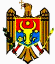 COMISIA NAŢIONALĂ A PIEŢEI FINANCIAREH O T Ă R Â R Ecu privire la primele de asigurare obligatoriede răspundere civilă autonr. 57/13  din  28.12.2018 (în vigoare 01.07.2019) Monitorul Oficial al R. Moldova nr. 76-85 art. 416 din 01.03.2019* * *ÎNREGISTRAT:Ministerul Justiţieial Republicii Moldovanr.1422 din 21 februarie 2019Ministru _______Victoria IFTODIÎn temeiul prevederilor art.11* din Legea nr.414/2006 cu privire la asigurarea obligatorie de răspundere civilă pentru pagube produse de autovehicule (republicată în Monitorul Oficial al Republicii Moldova, 2016, nr.44-48, art.85) şi art.30 din Legea nr.407/2006 cu privire la asigurări (Monitorul Oficial al Republicii Moldova, 2007, nr.47–49, art.213), Comisia Naţională a Pieţei FinanciareHOTĂRĂŞTE:[Pct.1 abrogat prin Hot.CNPF nr.31/2 din 15.06.2023, în vigoare 27.06.2023]2. Asigurătorii (reasigurătorii) licenţiaţi să desfăşoare activitatea de asigurare obligatorie de răspundere civilă auto internă (RCA) vor constitui un Cont de garantare pentru RCA, potrivit anexei nr.2.3. Se abrogă Hotărârea Comisiei Naţionale a Pieţei Financiare nr.26/10 din 13.06.2013 cu privire la primele de asigurare obligatorie de răspundere civilă auto (Monitorul Oficial al Republicii Moldova, 2013, nr.173-176, art.1208), cu modificările şi completările ulterioare, înregistrată la Ministerul Justiţiei cu nr.929 din 31.07.2013.4. Prezenta hotărâre intră în vigoare la data de 1 iulie 2019.[Anexa nr.1 abrogată prin Hot.CNPF nr.31/2 din 15.06.2023, în vigoare 27.06.2023][Anexa nr.1 modificată prin Hot.CNPF nr.27/3 din 21.06.2022, în vigoare 01.07.2022][Anexa nr.1 modificată prin Hot.CNPF nr.21/2 din 13.04.2021, în vigoare 30.04.2021][Anexa nr.1 modificată prin Hot. CNPF nr.14/1 din 27.03.2020, în vigoare 24.04.2020]Anexa nr.2la Hotărârea C.N.P.F.nr.57/13 din 28.12.2018Contul de garantare pentru asigurarea obligatoriede răspundere civilă auto internă (RCA)1. Contul de garantare pentru asigurările de răspundere civilă auto internă (Contul de garantare pentru RCA) se constituie în scopul achitării despăgubirilor de asigurare aferente exclusiv asigurării obligatorii de răspundere civilă auto internă în scopul diminuării riscului ce ţine de lichidităţile asigurătorului, precum şi în cazurile de capacitate redusă sau incapacitate de plată a acestuia.2. Valoarea Contului de garantare pentru RCA se calculează lunar, în mărime de 10% din primele brute subscrise în luna raportată pentru asigurările RCA, şi se cumulează timp de 12 luni din data calculării.[Pct.2 modificat prin Hot. CNPF nr.14/1 din 27.03.2020, în vigoare 24.04.2020]3. După 12 luni, mărimea Contului de garantare pentru RCA se actualizează lunar reieşind din riscurile aferente primelor subscrise şi despăgubirilor plătite pe parcursul lunii raportate, potrivit următoarei relaţii: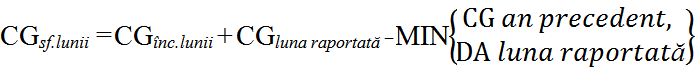 unde:CGsf.lunii  – Contul de garantare actualizat la sfârşitul lunii raportate;CGînc.lunii  – Contul de garantare la începutul lunii raportate sau soldul Contului de garantare cumulat;CGluna raportată  – Contul de garantare pentru luna raportată, care se determină ca procent din primele brute subscrise pentru RCA pentru luna raportată;CGan precedent  – Contul de garantare aferent aceleiaşi luni din anul precedent;DAluna raportată  – Despăgubirile de asigurare plătite pe parcursul lunii raportate.[Pct.3 modificat prin Hot. CNPF nr.14/1 din 27.03.2020, în vigoare 24.04.2020]4. Contul de garantare pentru RCA la sfârşitul lunii nu poate fi mai mic decât 90% din Contul de garantare la începutul lunii, indiferent de rezultatele obţinute.5. Asigurătorul (reasigurătorul) care desfăşoară activitatea de asigurare RCA este obligat să deţină un cont bancar separat (curent sau de depozit), în băncile licenţiate de Banca Naţională a Moldovei, care va fi alimentat cu mijloace băneşti, respectând cuantumul specificat la pct.3 şi pct.4.[Pct.5 în redacţia Hot.CNPF nr.27/3 din 21.06.2022, în vigoare 01.07.2022]6. Utilizarea mijloacelor din soldul contului bancar ce reprezintă Contul de garantare pentru RCA, destinat în exclusivitate achitării despăgubirilor de asigurare RCA, se va efectua cu aprobarea prealabilă a autorităţii de supraveghere.[Pct.5 în redacţia Hot.CNPF nr.27/3 din 21.06.2022, în vigoare 01.07.2022]7. Cuantumul contului de garantare pentru RCA şi extrasul bancar al acestuia se raportează autorităţii de supraveghere lunar, până la data de 20 a lunii următoare perioadei de raportare conform actelor normative.[Pct.7 modificat prin Hot. CNPF nr.14/1 din 27.03.2020, în vigoare 24.04.2020]8. Autoritatea de supraveghere monitorizează formarea Contului de garantare pentru RCA în contrapartidă cu rulajul contului bancar.9. În cazul nerespectării prevederilor anexei nr.2, autoritatea de supraveghere va aplica măsuri de rigoare conform legislaţiei.PREŞEDINTELE COMISIEINAŢIONALE A PIEŢEI FINANCIARE                       Valeriu CHIŢAN
Nr.57/13. Chişinău, 28 decembrie 2018.